Section II: Schedule of RequirementsESourcing reference: RFQ/2022/43702Technical specifications for Goods and Comparative Data Table:Name of Bidder: [insert name of Bidder]Bidders are required to complete the Comparative Data Tables included in Section II: Schedule of Requirements to demonstrate compliance with UNOPS requirements and insert them below. Bidders are NOT allowed to make any change in the “UNOPS requirements” columns of the Comparative Data Tables. Such changes might disqualify your quotation.Although some pictures have been included, this is for the purpose of samples only. Technical specifications for goods – Comparative Data TableDelivery requirements –– Comparative Data TableItem NoUNOPS minimum technical requirementsQuantityIs bid compliant? Bidder to completeDetails of goods offered. Bidder to completeBidders must provide details against each specification. to confirm that they qualify for each of the criteria. YES or NO answers are NOT acceptable1No smoking sign18Insert detailed specifications of goods offered1Sign must be mounted on a plastic or acrylic sheet (3mm thickness minimum) with a white background(acceptable variance of -/+10%)Insert detailed specifications of goods offered1Must be wall mountableInsert detailed specifications of goods offered1Size: Minimum 6” x 6”Insert detailed specifications of goods offered1Internationally recognised sign for no smoking.Insert detailed specifications of goods offered1Brochures / Catalogues/ Specification sheet Must be Attached complete with Brand/ Model details/product specifications as applicableTo be provided1Picture For reference: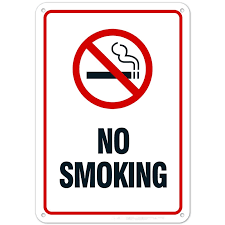 2Danger corrosive material sign6Insert detailed specifications of goods offered2Sign must read: Danger Corrosive Materials - Wear personal protective equipment.Insert detailed specifications of goods offered2Mounted on rigid plastic/acrylic (3mm thickness minimum)(acceptable variance of -/+10%)Insert detailed specifications of goods offered2Wall mountableInsert detailed specifications of goods offered2Size: Approx. 300mm (L) x 200mm (H)(acceptable variance of -/+10%)Insert detailed specifications of goods offered2Brochures / Catalogues/ Specification sheet Must be Attached complete with Brand/Model details/product specifications as applicableTo be provided2Picture For reference: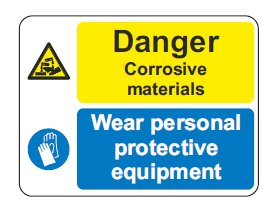 3Flammable material sign6Insert detailed specifications of goods offered3Sign must read: Danger flammable liquid - No smoking - No naked lights.Insert detailed specifications of goods offered3Mounted on rigid plastic (3mm minimum thickness)(acceptable variance of -/+10%)Insert detailed specifications of goods offered3Wall mountableInsert detailed specifications of goods offered3Size: Approx. 300mm (L) x 200mm (H)(acceptable variance of -/+10%)Insert detailed specifications of goods offered3Brochures / Catalogues Must be Attached complete with Brand and Model detailsTo be provided3Picture For reference: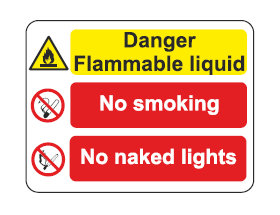 4Breathing apparatus mandatory sign12Insert detailed specifications of goods offered4Size: 300mm x 300mmInsert detailed specifications of goods offered4Material: Aluminium or plastic (3mm thickness minimum)Insert detailed specifications of goods offered4Wall mountableInsert detailed specifications of goods offered4Brochures / Catalogues/ Specification sheet Must be Attached complete with Brand/Model details/product specifications as applicableTo be provided4Picture For reference: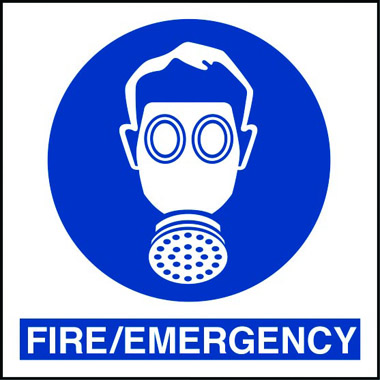 5Eye protection must be worn sign6Insert detailed specifications of goods offered5Mounted on rigid plastic (3mm thickness minimum)(acceptable variance of -/+10%)Insert detailed specifications of goods offered5Size: Approx. 300mm (L) x 100mm (H)(acceptable variance of -/+10%)Insert detailed specifications of goods offered5Wall mountableInsert detailed specifications of goods offered5No corrosive partsInsert detailed specifications of goods offered5Brochures / Catalogues/ Specification sheet Must be Attached complete with Brand/Model details/product specifications as applicableTo be provided5Picture For reference: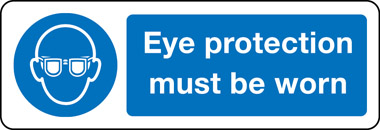 6First aid point sign12Insert detailed specifications of goods offered6Mounted on rigid plastic (3mm minimum thickness)(acceptable variance of -/+10%)Insert detailed specifications of goods offered6Size: Approx. 300mm (L) x 100mm (H)(acceptable variance of -/+10%)Insert detailed specifications of goods offered6Wall mountableInsert detailed specifications of goods offered6No corrosive partsInsert detailed specifications of goods offered6Brochures / Catalogues/ Specification sheet Must be Attached complete with Brand/Model details/product specifications as applicableTo be provided6Picture For reference: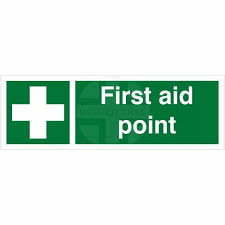 7No parking loading and unloading only sign12Insert detailed specifications of goods offered7Mounted on rigid plastic (Minimum thickness 3mm)(acceptable variance of -/+10%)Insert detailed specifications of goods offered7Size: Approx. 400mm (L) x 300mm (H)(acceptable variance of -/+10%)Insert detailed specifications of goods offered7Wall mountableInsert detailed specifications of goods offered7No corrosive partsInsert detailed specifications of goods offered7Brochures / Catalogues/ Specification sheet Must be Attached complete with Brand/Model details/product specifications as applicableTo be provided7Picture For reference: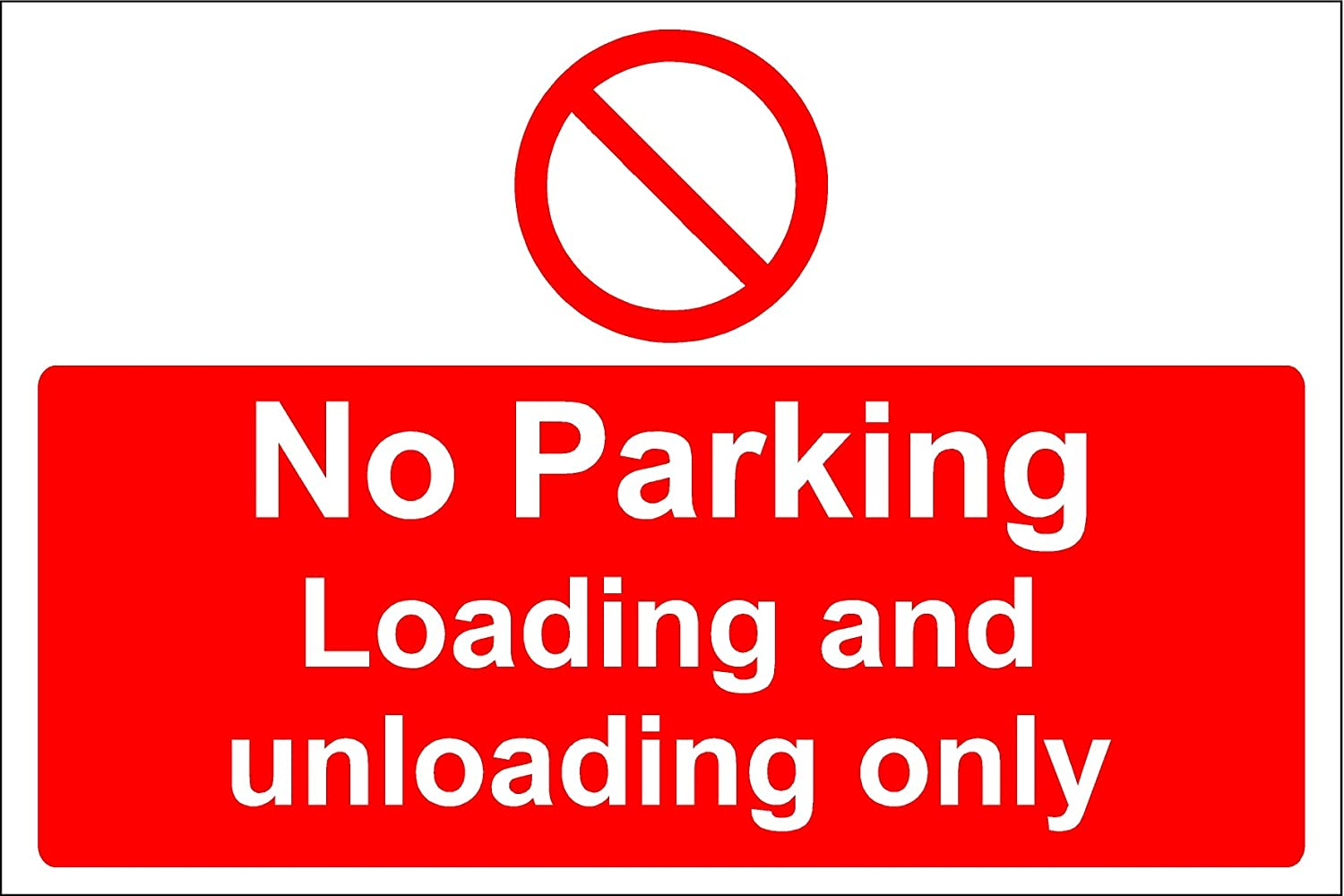 8Fire division sign6Insert detailed specifications of goods offered8Fire division 4 placardInsert detailed specifications of goods offered8ReflectiveInsert detailed specifications of goods offered8Shape: DiamondInsert detailed specifications of goods offered8Size: 12”Insert detailed specifications of goods offered8Colour: Black border, orange background, black number 4Insert detailed specifications of goods offered8Mounted on rigid plastic (Minimum thickness 3mm)(acceptable variance of -/+10%)Insert detailed specifications of goods offered8Wall mountableInsert detailed specifications of goods offered8No corrosive partsInsert detailed specifications of goods offered8Brochures / Catalogues/ Specification sheet Must be Attached complete with Brand/Model details/product specifications as applicableTo be provided8Picture For reference: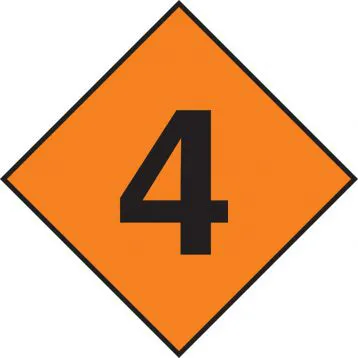 9Class 3 hazardous goods label12 rollsInsert detailed specifications of goods offered9Class 3 flammable liquid stickerInsert detailed specifications of goods offered9Self adhesiveInsert detailed specifications of goods offered9Rolls of 150 labels eachInsert detailed specifications of goods offered9Dimensions: 100mm x 100mmInsert detailed specifications of goods offered9Background colour redInsert detailed specifications of goods offered9Markings: EnglishInsert detailed specifications of goods offered9Material: Polypropylene or equivalentInsert detailed specifications of goods offered9Conforms to BS 5609 or equivalentInsert detailed specifications of goods offered9Brochures / Catalogues/ Specification sheet Must be Attached complete with Brand/Model details/product specifications as applicableTo be provided9Picture For reference: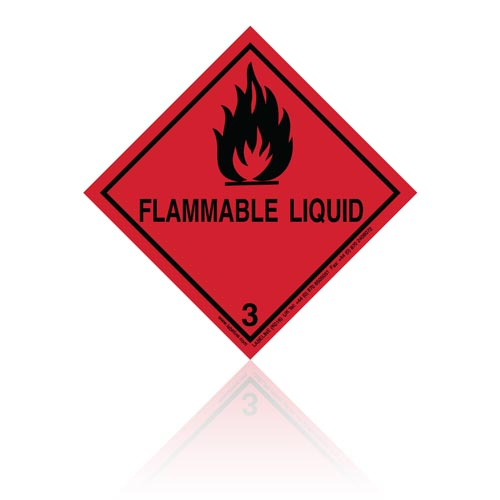 10Class 8 hazardous goods label12 rollsInsert detailed specifications of goods offered10Class 8 corrosive substance stickerInsert detailed specifications of goods offered10Self adhesiveInsert detailed specifications of goods offered10Rolls of 150 labels eachInsert detailed specifications of goods offered10Dimensions: 100mm x 100mmInsert detailed specifications of goods offered10Background: Black and whiteInsert detailed specifications of goods offered10Markings: EnglishInsert detailed specifications of goods offered10Material: Polypropylene or equivalentInsert detailed specifications of goods offered10Conforms to BS 5609 or equivalentInsert detailed specifications of goods offered10Brochures / Catalogues/ Specification sheet Must be Attached complete with Brand/Model details/product specifications as applicableTo be provided10Picture For reference: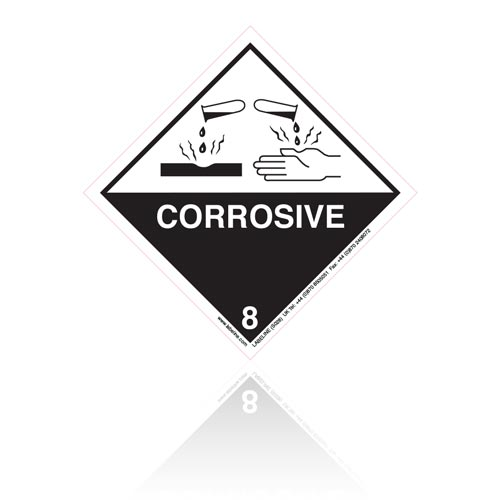 11Contraband Notice6Insert detailed specifications of goods offered11Material: Plastic/Perspex/Acrylic or Aluminium is preferred. Material should be corrosion resistant. Insert detailed specifications of goods offered11Size: 1000mm x 600mmInsert detailed specifications of goods offered11Pre-drilled for mountingInsert detailed specifications of goods offered11Wall mountableInsert detailed specifications of goods offered11Durable UV resistant inkInsert detailed specifications of goods offered11(Artwork Attached in Annex 1 to the RFQ)UNOPS RequirementsUNOPS RequirementsIs quotation compliant? Bidder to completeDetails Bidder to completeSustainability criterionSupplier’s Commitment to sustainability - Bidder must provide at least one of the following: • Documentation confirming the presence of a valid Environmental Management System such as ISO 14001 or equivalent • A copy of the organisation’s sustainability policy • A copy of the organisation’s latest corporate social responsibility report • A copy of the organisation’s most recent UN Global Compact Communication on Progress report • A signed statement from the President (or other executive officer) Yes    No Insert details  Delivery timeBidder shall deliver the goods 4-6 weeks after contract signature.☐ Yes   ☐ NoInsert details Delivery place and Incoterms rulesCPT (Incoterm 2010), Aden Abdulle International Airport (AAIA).Mogadishu, Somalia☐ Yes   ☐ NoInsert details Consignee detailsUNMAS SomaliaUNSOS/UNSOM CompoundAden Abdulle International Airport (AAIA)Mogadishu, SomaliaContact: Mr husseinali@unops.orghusseinali@unops.orgTel: +252619615325☐ Yes   ☐ NoInsert details UNOPS Right to vary requirementsAt the time the Contract is awarded, UNOPS reserves the right to vary the quantity of the goods and associated services specified above, provided this does not exceed +/- 20%, without any change in the unit prices or other terms and conditions of the RFQ.☐ Yes   ☐ NoInsert details 